Flooding in Manitoba TestName: ___________________________			Date:_________________________Part 1: Flooding in ManitobaWhat were the 9 main causes of the “Flood of the Century? Circle the letter of the 9 best choices:Ice Jams along the Red RiverLarge Sumo wrestlers belly flopping in Lake WinnipegDam collapsed in Grand Forks, North DakotaGround was still frozen during the spring meltHeavy fall rainsThere was plenty of snowfall and blizzard during the winterStrong winds sent large waves and water north to WinnipegWinnipeg’s ring dike didn’t hold the flood waterRapid snow melt or thaw in the springThe Red River valley soil has lots of clay and doesn’t absorb and hold waterFlood waters from Lake Manitoba and the Shellmouth reservoir entered the Red RiverLate spring blizzard dumped a lot of snow all at onceRyan was swimming in the Red River and passed gasHeavy spring rainsThe Red Sea swept pass the Brunkild Dike and into the La Salle RiverWater enters the Red River from parts of Saskatchewan, North Dakota and Minnesota A significant hail storm in MarchName 8  methods that the province of Manitoba uses to stop or prevent flooding?  ********The following map shows what the province of Manitoba uses to fight floods. Name the parts of the map that are labeled A – G.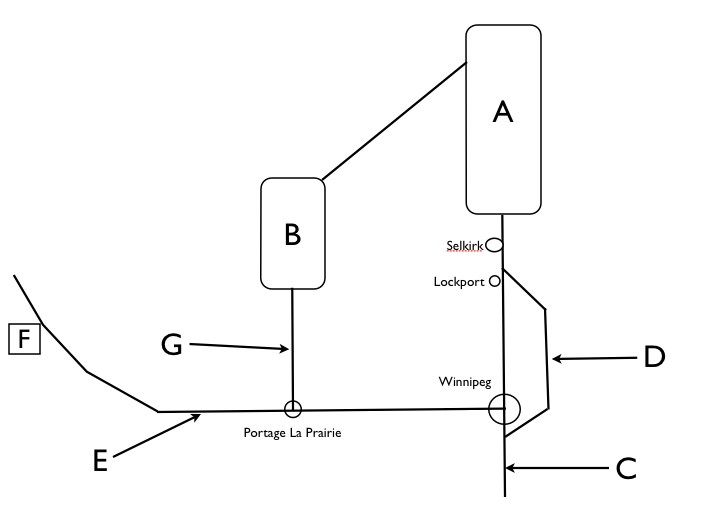 Name 3 towns in the Red River Valley that were affected by the flood_____________________________________	      _____________________________________________________________________		a) In what year did the “flood of the century” take place? _________________ .b) The government of Manitoba decided to build a floodway after the flood of which year ? ______________  .c) What was the name of the Manitoba Premier who was instrumental in the construction of this floodway ?  __________________________________d) When the floodway gate is down, water backs up and is diverted into the floodway. True or False ?   ______________e) What is the name given to the place where the floodway rejoins the Red River at Lockport just past the floodway bridge ?  ____________________f) The floodway goes around the East side of Winnipeg.  True or False ?   ______________g) In today’s dollars, it cost about 360 million dollars to build the floodway. True or False ? _____________h) Although the Red River became the “Red Sea”, every town was safely protected by a ring dike. True or False ?   ______________i) Had the “Red Sea” continued to flow Northward and join this river, water would have missed the floodway and flooded Winnipeg.   __________________________j) From 2005-2010, what happened to the floodway ?  ________________________________Part 2: About WaterManitoba is located in the _________________________ drainage basin.Lightly shade this basin on the map below.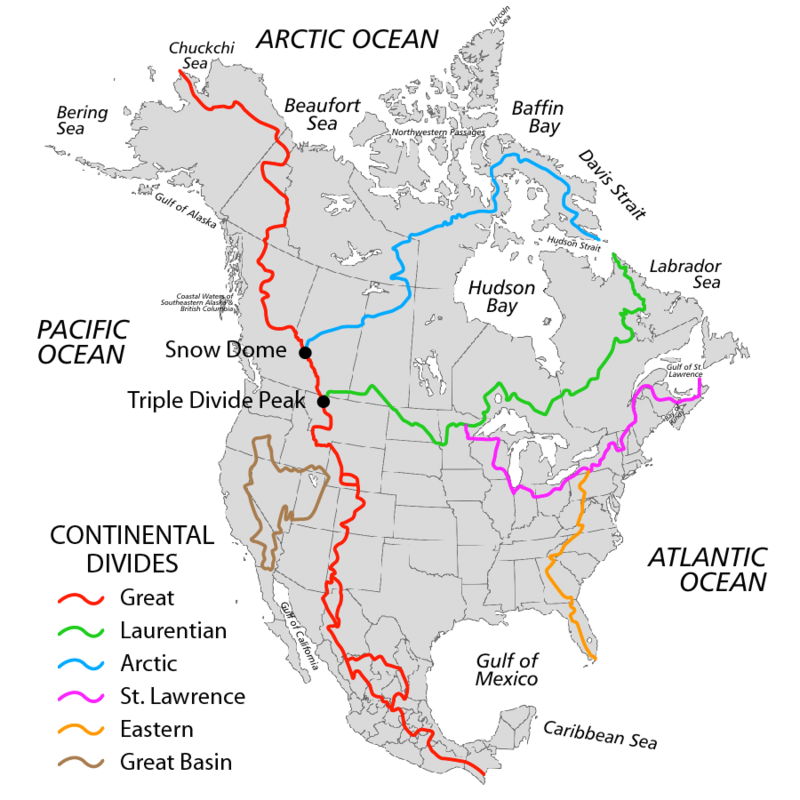 Which letter best describes the water cycle:precipitation – surface water – condensation - evaporationcondensation – precipitation – surface water - evaporationsurface water – precipitation – condensation - evaporationevaporation – precipitation – condensation – surface waterThe water in our world is about ________  %  fresh water and ________ % salt water.A boat will float higher in fresh water than salt water. True or False? ____________What type of water would you find at the bottom of an ocean (circle 2):                  cold               hot            salty            not salty7) Differences in saltiness and warmth of water helps to create ________________________________.8) Which of Earth’s fresh water sources has the lowest percent ? Circle the best choiceatmospheregroundwaterlakes/rivers/swampsicecaps and glaciers9) You drill a hole deep into the ground. After 30 minutes, you finally reach water. What is the name of this place ?    _______________________________________Part 3:  History of the Red RiverMost of Manitoba was once covered by this lake which formed when the glaciers melted 9500 years ago.  ________________________________The Red River begins in the United States, on the border of these 2 states:   _____________________________    and   _______________________________ .The Red River is 885 Km long:   635 Km are in Canada and 250 Km are in the U.S.  True or False ? ______________The Red River falls _________ meters on its trip to Lake Winnipeg. It spreads into the lake at the huge delta wetland known as ___________________________.The Red River flows into Lake Winnipeg, then the __________________ River and ultimately into Hudson Bay.6)  	Is the Red River a young or old river ?   _______________7) 	Where is it better to own river front property?As far away from your teachers as possibleIn the small town of Bamboola Dingy Boing, Manitoba where property is hot, hot, hot!!!On the inside of a meanderOn the outside of a meander8)            The Forks is a famous place in Winnipeg where Europeans and First Nations peoples traded. This is also where the Red River and the _______________________________ River meet.9)          Place the words in the word bank in the “young rivers” column or the “old rivers” column (there should be 6 words in each column).Word Bankwide				blind				fast-flowing	                straight	            	                             V-shaped channel  		slow-flowing		      more erosion			small sediment		               narrowerlarge sediment			U-shaped channel		toothlessdeaf				less erosion			meandersYOUNG RIVERS					OLD RIVERS_________________________			________________________________________________			________________________________________________			________________________________________________			________________________________________________			________________________________________________			_______________________10) When the original Upper Fort Garry near the Forks was destroyed in 1826, Governor George Simpson decided to build Lower Fort Garry at its current location for 2 reasons: 1)  It was on higher ground so it wouldn’t flood again and 2)  _______________________________________________      _______________________________________________________________________________ .11)         The St. Andrews Lock and Dam blocks the flow of the Red River because:There would be too much water in Lockport and it would cause significant erosionIt raises the water level so that boats can pass through itIt raises the water level so Ryan and his friends can catch bigger catfish and make his grandmas world famous “beer battered catfish and chips”It raises the water level so the water can flow into Lake Winnipeg at a much slower rateIt raises the water level on the Red River south of the bridge so boats can travel on itBonus QuestionWhat is an oxbow lake ?A lake that is formed on a flat meadow in the mountains.A lake that is formed when a fast flowing river cuts off a meanderA lake that is formed long ago when aboriginal people hunted for wild Ox with their bow and arrows. They dug out huge burial grounds and the land has now filled with water, forming an “oxbow lake”.A lake that is formed by waterfallsPart 1:  Flooding in Manitoba                  ______________  /    37Part 2:  About Water                                 ______________  /    9Part 3:  History of the Red River              ______________  /   16		     Bonus Question:              ______________   /   1Final Mark:    ______________   /  62        =         ________________  %       